ПРОТОКОЛ ОПОВЕЩЕНИЯСогласно метеорологических данных ФГБУ «Среднесибирского управления по гидрометеорологии и мониторингу окружающей среды»МБ № 96от 06.04.2023 г..ПРЕДУПРЕЖДЕНИЯ О НЕБЛАГОПРИЯТНЫХ ЯВЛЕНИЯХ ПОГОДЫ7 апреля на юге Таймырского МР ожидается сильный северо-западный ветер, порывы 15-18 м/с, низовая метель, в центральных и южных районах местами сильный западный ветер, порывы 15-18 м/с, на севере местами метель, на дорогах центральных и южных районов Красноярского края сохранится гололедица.ФОНОВЫЙ ПРОГНОЗ ЛАВИННОЙ ОПАСНОСТИ7 апреля в горных районах Красноярского края лавиноопасно.Данную информацию довести до глав муниципальных образований для принятия превентивных мер по предупреждению возникновения ЧС и провести оповещение населения.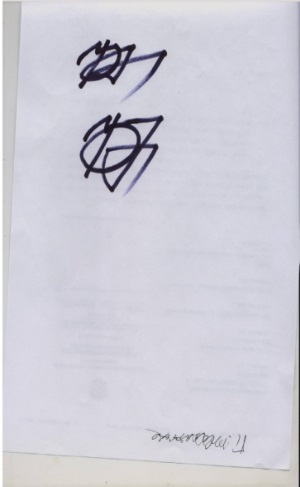 Старший оперативный дежурныйКГКУ «Центр ГО и ЧС Красноярского края                              С.В. Балюк                                   Информация доведена 06.04.2023г. в 13:50 по П-166м, мобильному приложению "Система оповещения 112", электронной почте и телефону.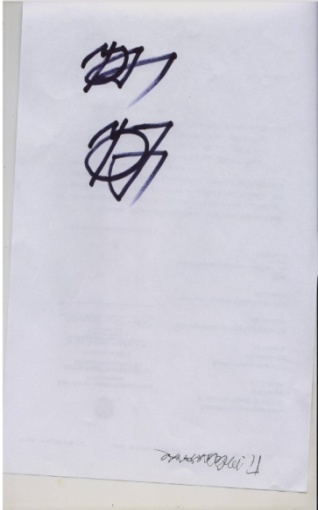 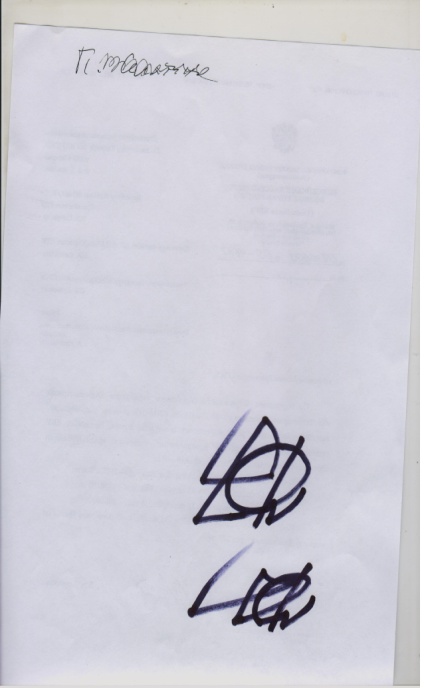 Исполнитель: оперативный дежурный КГКУ «Центр ГО и ЧС»по Красноярскому краю А.В. СмиянКонтактный телефон: 8-3912-908807, 908107Эл. Адрес: ingen@krsk.sibrc.mchs.ru